附件1松阳县城镇基准地价一览表一、基准条件界定 1.估价期日：2021年1月1日。 2.土地开发程度：按 “五通一平”设定，即宗地红线外通路、通上水、通下水、通电、通讯，宗地内部土地平整。 3.地价内涵构成：含国家土地所有权收益、土地外部间接投资开发贡献的地租(纯收益)的资本化部分、土地内部直接投资开发所贡献的地租(纯收益)的资本化部分。 4.基准地价的“基准条件” 表1-1 城镇基准地价的“基准条件”界定一览表5.基准地价表达方式 表1-2 城镇基准地价表达方式二、土地定级 本轮土地定级从商服、住宅、工矿仓储、公共管理与公共服务四大类用地土地质量分异特征，实行分类定级分类估价，分别建立了商服、住宅、工矿仓储、公共管理与公共服务四大类用地的不同级别范围及其基准地价体系，其中商服用地划分为6个级别，住宅用地划分为6个级别，工矿仓储用地划分为5个级别，公共管理与公共服务用地划分为6个级别，级别范围描述见下表： 表1-3  商服、住宅、公共管理与公共服务用地级别范围表1-4工矿仓储用地级别范围三、级别基准地价本轮城镇基准地价建立了商服、住宅、工矿仓储、公共管理与公共服务四大类用地的不同级别范围及其基准地价体系；不同用途基准地价详见以下基准地价表。             表1-5城镇基准地价表         单位：元/平方米、万元/亩四、商服路线段基准地价                    表1-6商业路线段基准地价表           单位：元/平方米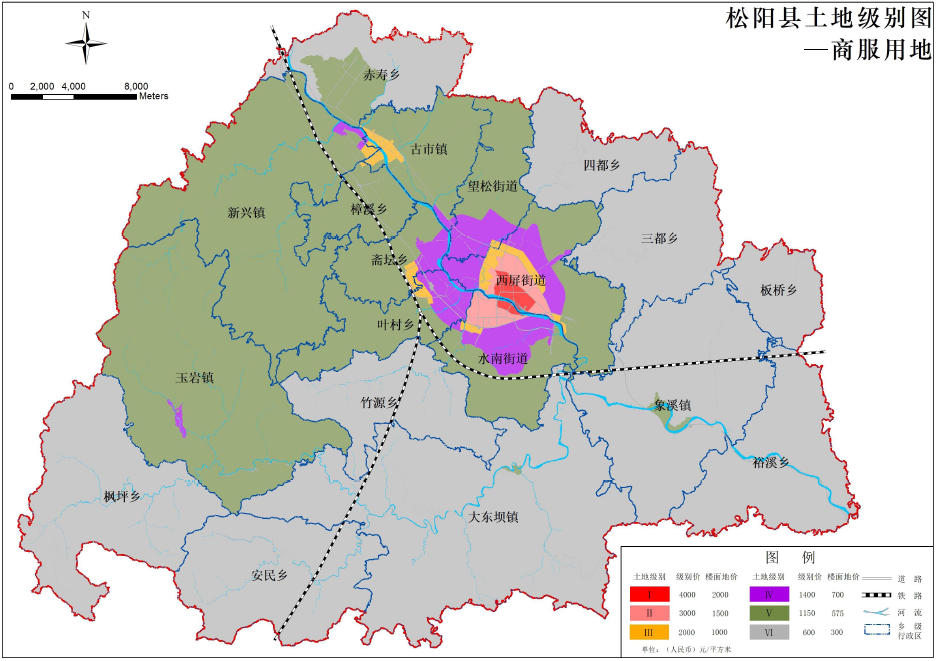 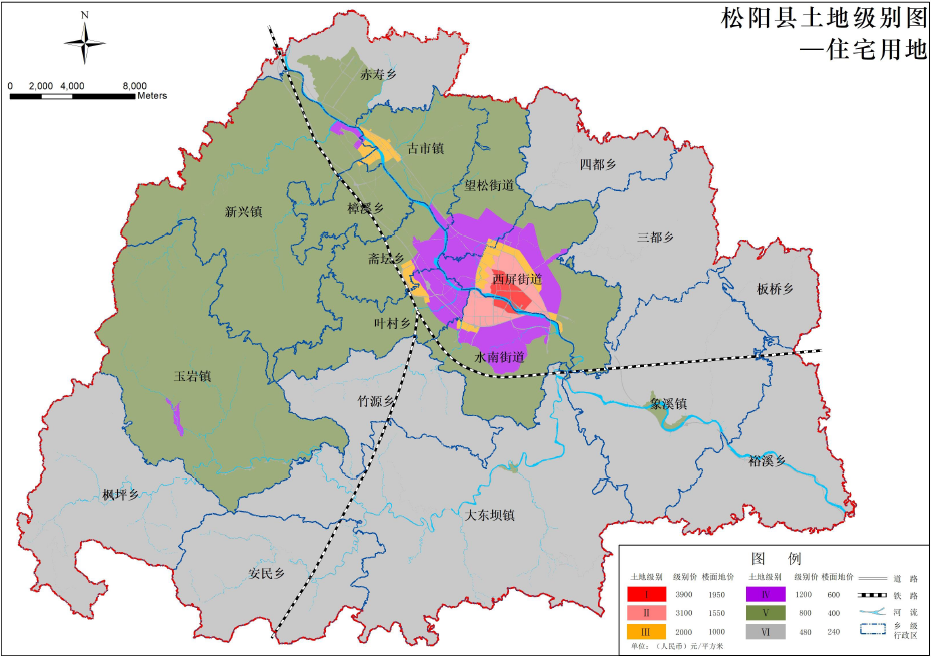 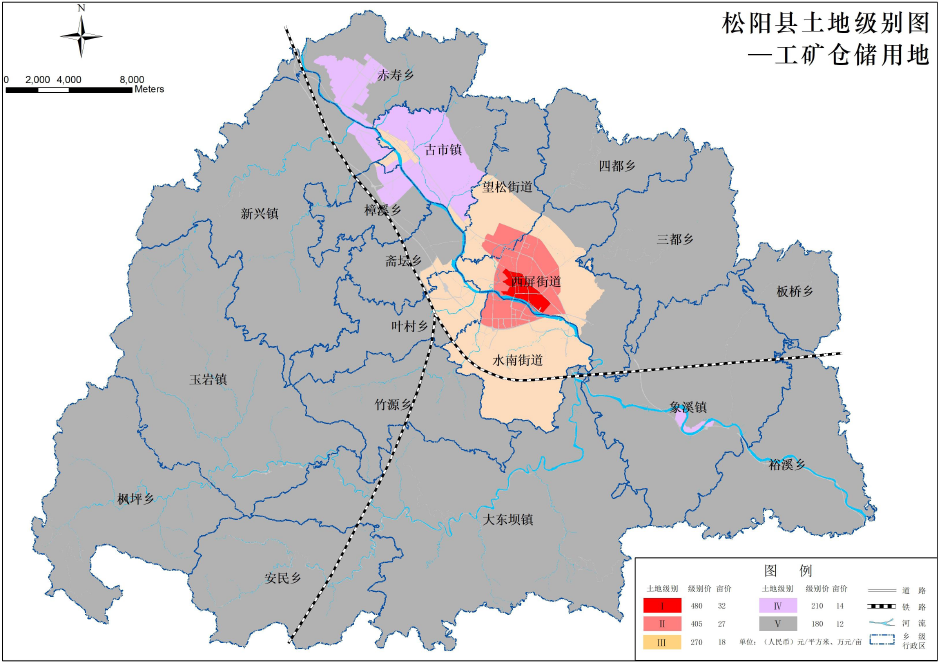 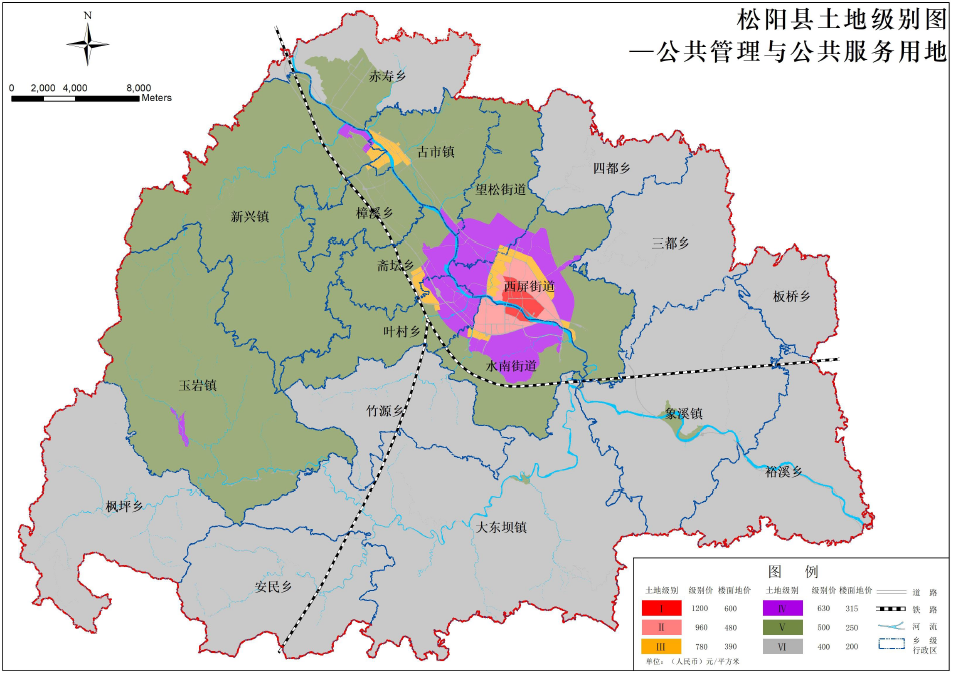 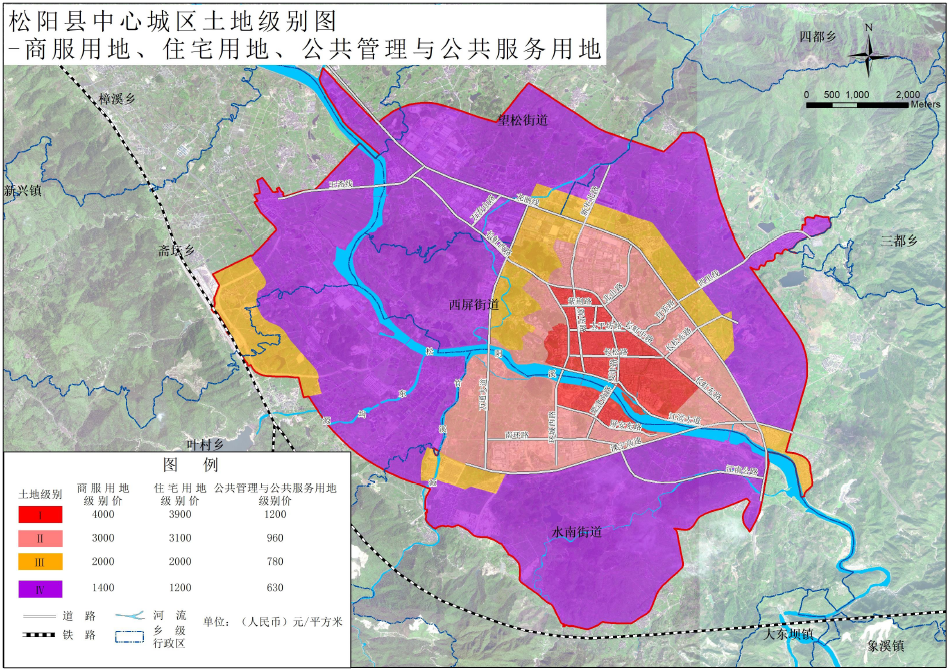 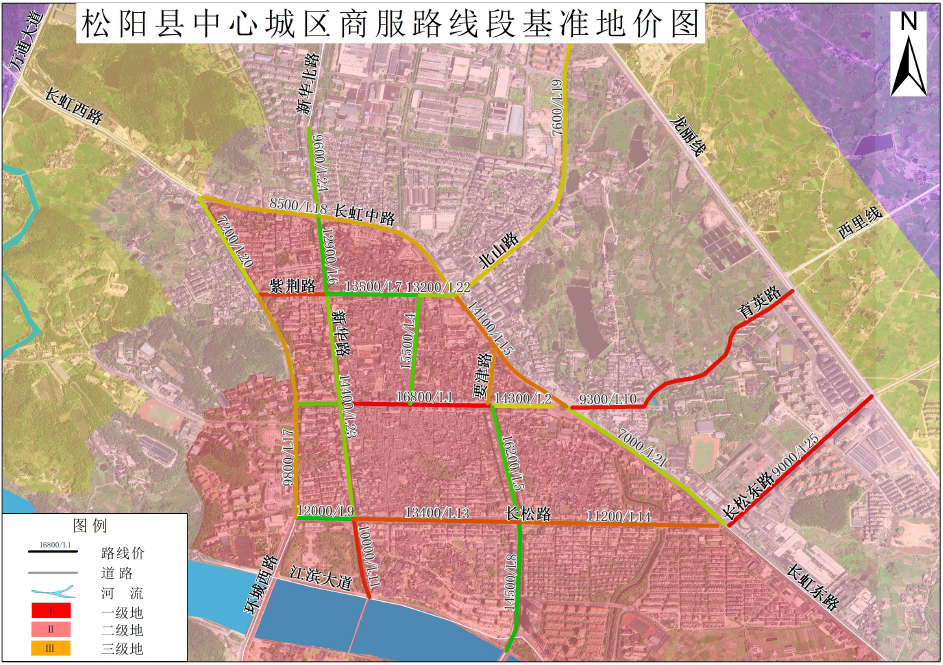 用地类型容积率建筑密度土地使用年限商服用地2.050%40年住宅用地2.035%70年工矿仓储用地1.050%50年公共管理与公共服务用地2.050%50年用地类型表达方式商服用地级别价、路线价住宅用地级别价工矿仓储用地级别价公共管理与公共服务用地级别价土地级别级别范围一级①规划道路-松阴溪-沿山道路-环城西路-长虹中路-长虹东路-规划道路 ②屏安东路-环城西路-松阴溪-屏安东路二级①新海线-松阴溪-规划道路-长虹东路-长虹中路-环城西路-沿山道路-规划道路-龙丽线-新海线 ②龙丽温高速-竹溪源-松阴溪-环城西路-屏安东路-龙丽温高速三级①规划道路-沿山道路-长虹中路-长虹东路-万通大道-规划道路 ②八角亭小区边界-道路-沿山公路-龙丽温高速-八角亭小区边界 ③S222（旧）-松阴溪-新海线-龙丽温高速-S222（旧） ④高铁站区域开发边界范围 ⑤古市镇集中建设区范围四级①一、二、三级土地以外，规划区范围内 ②古市镇弹性发展区范围 ③玉岩镇规划区范围五级①一、二、三、四级土地以外，中心城区范围内 ②斋坛乡三级、四级土地以外区域 ③叶村乡三级、四级土地以外区域 ④古市镇三级、四级土地以外区域 ⑤赤寿乡城镇开发边界范围内区域 ⑥樟溪乡区域内 ⑦新兴镇三级、四级土地以外区域 ⑧玉岩镇规划区范围外其他区域 ⑨大东坝镇城镇开发边界范围内区域 ⑩象溪镇城镇开发边界范围内区域六级①赤寿乡城镇开发边界范围外其他区域 ②四都乡区域 ③三都乡区域 ④板桥乡区域 ⑤裕溪乡区域 ⑥象溪镇城镇开发边界范围外其他区域 ⑦大东坝镇城镇开发边界范围外其他区域 ⑧竹源乡区域 ⑨枫坪乡区域 ⑩安民乡区域备注上述文字表述中有简略，详细以附件级别基准地价图为准。土地级别级别范围一级规划道路-松阴溪-沿山道路-环城西路-长虹中路-长虹东路-规划道路 二级一级土地范围以外，龙丽温高速-新海线-规划道路-丽安环路-五都源-万通大道-松阴溪-竹溪源-龙丽温高速 三级①沿山道路-水南街道边界-衢宁铁路-松阴溪-望松王村工业园区-望松街道边界-沿山道路 ②古市镇规划区范围内 四级①沿山道路-古市镇边界-赤寿乡规划区-十二都源-江南公路-龙丽温高速-规划道路-松阴溪-古市镇边界-沿山道路 ②象溪镇规划区范围 五级①一、二、三级土地以外，中心城区范围其他区域 ②斋坛乡三级土地以外区域 ③叶村乡三级土地以外区域 ④古市镇三级、四级土地以外区域 ⑤赤寿乡规划区范围以外区域 ⑥樟溪乡四级土地以外区域 ⑦新兴镇四级土地以外区域 ⑧象溪镇城镇开发边界范围外其他区域 ⑨玉岩镇、大东坝镇、竹源乡、安民乡、枫坪乡、裕溪乡、板桥乡、三都乡、四都乡区域 备注上述文字表述中有简略，详细以附件级别基准地价图为准。级别商服用地商服用地住宅用地住宅用地工矿仓储用地工矿仓储用地公共管理与公共服务用地公共管理与公共服务用地级别地价楼面地价地价楼面地价地价亩价地价楼面地价一级4000200039001950480321200600二级300015003100155040527960480三级200010002000100027018780390四级1400700120060021014630315五级115057580040018012500250六级600300480240----400200路段号 路段名 范围 基准地价 L1太平坊路新华路-要津路16800L2太平坊路要津路-长虹路14300L3府前路环城西路-新华路14200L4人民大街紫荆路-太平坊路15500L5要津路太平坊路-长松路16200L6新华路长虹路-紫荆路12900L7紫荆路新华路-人民大街13500L8要津路长松路-江滨大道14500L9长松路环城西路-新华路12000L10育英路长虹路-松阳一中9300L11新华路长松路-江滨大道10000L12紫荆路环城西路-新华路12800L13长松路新华路-要津路13400L14长松路要津路-长虹路11200L15长虹中路紫荆路-太平坊路14100L16要津路长虹路-太平坊路14200L17环城西路紫荆路-长松路9800L18长虹路环城西路-紫荆路8500L19北山路长虹路-S2227600L20环城西路长虹路-紫荆路7200L21长虹路太平坊路-长松路7000L22紫荆路人民大街-长虹路13200L23新华路紫荆路-长松路14400L24新华北路小区北侧道路-长虹路9600L25长松东路长虹东路-S2229000备注1．基准地价评估期日：2021年1月1日； 2．基准地价内涵：各商服路线段范围内达到大市政基础设施配套要求的“五通 一平”土地开发程度下，法定最高土地使用年限的完整土地使用权单位土地面积平均价格，地价内涵构成包括国家土地所有权收益、土地外部间接投资开发贡献 的地租(纯收益)的资本化部分、土地内部直接投资开发所贡献的地租(纯收益)的 资本化部分； 3．基准条件界定：容积率、建筑密度为2.0、50%，宗地进深均为30米；土地使用年期：40年。 1．基准地价评估期日：2021年1月1日； 2．基准地价内涵：各商服路线段范围内达到大市政基础设施配套要求的“五通 一平”土地开发程度下，法定最高土地使用年限的完整土地使用权单位土地面积平均价格，地价内涵构成包括国家土地所有权收益、土地外部间接投资开发贡献 的地租(纯收益)的资本化部分、土地内部直接投资开发所贡献的地租(纯收益)的 资本化部分； 3．基准条件界定：容积率、建筑密度为2.0、50%，宗地进深均为30米；土地使用年期：40年。 1．基准地价评估期日：2021年1月1日； 2．基准地价内涵：各商服路线段范围内达到大市政基础设施配套要求的“五通 一平”土地开发程度下，法定最高土地使用年限的完整土地使用权单位土地面积平均价格，地价内涵构成包括国家土地所有权收益、土地外部间接投资开发贡献 的地租(纯收益)的资本化部分、土地内部直接投资开发所贡献的地租(纯收益)的 资本化部分； 3．基准条件界定：容积率、建筑密度为2.0、50%，宗地进深均为30米；土地使用年期：40年。 